Coupon de participation à l’opération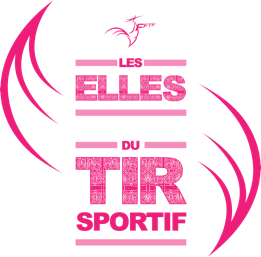 « Mars et octobre : les mois des Elles du Tir sportif »À renvoyer à developpement@fftir.orgEt mettre en copie votre Ligue et votre Comité Départemental (CD) de TirAssociation : Club	 Comité Départemental	 LigueNom :      					N°     Référent de l’évènement : Nom :       		Prénom :       		Mail :      		 Tél :      Adresse postale :      	N° de Licence :      Fonction au sein de l’association :      Le Président de l’association a donné son accord pour l’organisation de cet évènement :  Oui		(obligatoire)La Ligue et le CD de Tir sont en copie du mail.  Oui	(obligatoire)	Caractéristiques de l’action : Titre :      					Date :      Lieu :      L’action est destinée aux femmes (type de public) :  non licenciées	 licenciées		 arbitres	 formatrices	 dirigeantesDécrire en quelques lignes comment s’organisera l’évènement : Cet évènement a déjà été organisé par le passé :   Oui		 nonSi oui, combien cette action a-t-elle touché de participantes (détailler en fonction du type de public) et à combien estimez-vous le nombre de participantes (ne compter QUE les FEMMES) pour cette édition ? : Si non, ne remplir que la partie estimation : Participantes édition précédente :       non licenciées	      licenciées	      arbitres	      formatrices	      dirigeantesParticipantes estimées pour cette édition :       non licenciées	      licenciées	      arbitres	      formatrices	      dirigeantesDotation :Si plusieurs clubs de la Ligue ou du CD organisent un évènement, j’accepte l’envoi groupé des goodies à la Ligue ou au CD. (Pour les actions de mars, remise lors du CdF 10/18m).	  Oui	(obligatoire)		Coordonnées de la personne ou structure pour recevoir la dotation en objets promotionnels si différent du référent *.Nom :       		Prénom :       		Mail :      		 Tél :      Adresse postale :      Je m’engage à fournir à la FFTir : l’ensemble des éléments permettant de faire une communication efficace sur l’évènement : affiche, article de presse etc ... 	 Oui		(obligatoire)la fiche bilan dans le mois qui suit l’action 	 Oui		(obligatoire)* La réception de la dotation n’est pas liée à l’envoi de ce coupon réponse. Les demandes seront traitées par ordre d’arrivée des coupons réponse et de la pertinence des actions. Fiche bilan de l’opération« Mars et octobre : les mois des Elles du Tir sportif »À renvoyer à developpement@fftir.orgEt mettre en copie votre Ligue et votre Comité Départemental (CD) de TirQuantitatif : L’évènement inscrit à l’opération a eu lieu :  Oui		 NonSi non, indiquez les raisons :      Si oui, nombre de participantes :       non licenciées	      licenciées	      arbitres		       formatrices	      dirigeantesQualitatif : Points positifs :      Points à améliorer :      Justificatifs : Liste des pièces jointes à ce bilan permettant de justifier de la mise en place de cette action (les plus jolies photos de votre évènement (2 à 3 en HD), fiche de résultats, article de presse, lien vers votre site internet ...)Perspectives :Envisagez-vous de remettre en place une action dans le cadre de l’opération « Octobre et mars : les mois des Elles du Tir sportif » ?  Oui		 nonSi oui :  Mars 2020, sous quelle(s) forme(s) :       Octobre 2020, sous quelle(s) forme(s) :       Mars 2021, sous quelle(s) forme(s) :       Octobre 2021, sous quelle(s) forme(s) :      Si non pourquoi ? :       Vos suggestions concernant l’accompagnement de la Fédération en termes de développement du Tir au féminin ? 